АДМИНИСТРАЦИЯ ГОРОДА ИРКУТСКАПОСТАНОВЛЕНИЕот 29 января 2014 г. N 031-06-53/14О ВНЕСЕНИИ ИЗМЕНЕНИЙ В ПОСТАНОВЛЕНИЕ АДМИНИСТРАЦИИГОРОДА ИРКУТСКА ОТ 29.12.2010 N 031-06-3267/10В целях совершенствования новых систем оплаты труда работников муниципальных учреждений города Иркутска, руководствуясь ст.ст. 135, 144, 145 Трудового кодекса Российской Федерации, ст. 86 Бюджетного кодекса Российской Федерации, ст.ст. 16, 53 Федерального закона "Об общих принципах организации местного самоуправления в Российской Федерации", ст.ст. 37, 38, 42, 56 Устава города Иркутска, постановлением администрации города Иркутска от 29.12.2010 N 031-06-3253/10 "О введении новых отраслевых систем оплаты труда работников муниципальных учреждений города Иркутска", администрация города Иркутска постановляет:1. Внести в постановление администрации города Иркутска от 29.12.2010 N 031-06-3267/10 "Об утверждении Положений о новой отраслевой системе оплаты труда работников муниципальных образовательных учреждений г. Иркутска" (далее - постановление) следующие изменения:1.1. В пункте 4 постановления слова "Борисова И.А." исключить.1.2. В приложении N 1 к постановлению:1.2.1. Дефис 3 пункта 4.2 исключить.1.2.2. Пункт 4.11 исключить.1.2.3. Приложение N 8 отменить.1.2.4. Приложение N 9 считать Приложением N 8.1.2.5. В абзаце третьем пункта 6.3 слова "в Приложении N 5" заменить словами "в Приложении N 8".1.2.6. Пункт 6.7 дополнить абзацами следующего содержания:"Руководителю учреждения не выплачивается премия за 4 квартал при несоблюдении (недостижении) устанавливаемых приказом заместителя председателя комитета по социальной политике и культуре - начальника департамента образования комитета по социальной политике и культуре администрации г. Иркутска учреждению ежегодных значений показателей соотношения средней заработной платы отдельных категорий работников учреждения со средней заработной платой в Иркутской области во исполнение размера соотношения, предусмотренного постановлением администрации г. Иркутска от 14.05.2013 N 031-06-997/13 "Об утверждении плана мероприятий ("дорожной карты") "Изменения в отраслях социальной сферы города Иркутска, направленные на повышение эффективности муниципальной системы образования" на 2013 - 2018 годы".Руководителю учреждения не выплачивается премия за 4 квартал в случае несоблюдения (превышения) предельного уровня соотношения средней заработной платы руководителя учреждения и средней заработной платы работников возглавляемого им учреждения, установленного на отчетный финансовый год приказом заместителя председателя комитета по социальной политике и культуре - начальника департамента образования комитета по социальной политике и культуре администрации г. Иркутска".1.2.7. В Приложении N 2 таблицу "Рекомендуемые размеры повышающих коэффициентов к окладу (должностному окладу) за специфику работы в муниципальных дошкольных образовательных учреждениях "Центр развития ребенка" исключить.1.2.8. Приложения N 3, 4, 5, 6 изложить в редакции Приложений N 1, 2, 3, 4 к настоящему постановлению.1.3. В приложении N 2 к постановлению:1.3.1. Дефис 3 пункта 2.5 изложить в следующей редакции:"- за особенность учебного процесса (специфику работы в отдельных учреждениях, структурных подразделениях);".1.3.2. Пункт 2.8 изложить в следующей редакции:"2.8. Размеры повышающих коэффициентов за особенность учебного процесса (специфику работы в отдельных учреждениях, структурных подразделениях) представлены в Приложении N 5 к настоящему Положению".1.3.3. Приложение N 5 изложить в редакции Приложения N 5 к настоящему постановлению.1.3.4. В пункте 2.11 слова "за особенность, сложность и приоритетность предмета" исключить.1.3.5. Пункт 3.7 дополнить абзацами следующего содержания:"Руководителю учреждения не выплачивается премия за 4 квартал при несоблюдении (недостижении) устанавливаемых приказом заместителя председателя комитета по социальной политике и культуре - начальника департамента образования комитета по социальной политике и культуре администрации г. Иркутска учреждению ежегодных значений показателей соотношения средней заработной платы отдельных категорий работников учреждения со средней заработной платой в Иркутской области во исполнение размера соотношения, предусмотренного постановлением администрации г. Иркутска от 14.05.2013 N 031-06-997/13 "Об утверждении плана мероприятий ("дорожной карты") "Изменения в отраслях социальной сферы города Иркутска, направленные на повышение эффективности муниципальной системы образования" на 2013 - 2018 годы".Руководителю учреждения не выплачивается премия за 4 квартал в случае несоблюдения (превышения) предельного уровня соотношения средней заработной платы руководителя учреждения и средней заработной платы работников возглавляемого им учреждения, установленного на отчетный финансовый год приказом заместителя председателя комитета по социальной политике и культуре - начальника департамента образования комитета по социальной политике и культуре администрации г. Иркутска".2. Архивному отделу организационно-контрольного управления аппарата администрации г. Иркутска внести информационную справку в оригинал постановления администрации города Иркутска от 29.12.2010 N 031-06-3267/10 о дате внесения в него изменений настоящим постановлением.3. Управлению по информационной политике, связям со средствами массовой информации и общественностью администрации города Иркутска опубликовать настоящее постановление с приложениями в средствах массовой информации.4. Контроль за исполнением настоящего постановления возложить на заместителя мэра - председателя комитета по социальной политике и культуре администрации г. Иркутска.Мэр города ИркутскаВ.И.КОНДРАШОВПриложение N 1к постановлениюадминистрации г. Иркутскаот 29 января 2014 годаN 031-06-53/14РЕКОМЕНДУЕМЫЙ ПЕРЕЧЕНЬКРИТЕРИЕВ ОЦЕНКИ ПРОФЕССИОНАЛЬНОЙ ДЕЯТЕЛЬНОСТИ РАБОТНИКОВМУНИЦИПАЛЬНЫХ ДОШКОЛЬНЫХ ОБРАЗОВАТЕЛЬНЫХ УЧРЕЖДЕНИЙГ. ИРКУТСКАЗаместитель мэра - председатель комитетапо социальной политике и культуреадминистрации г. ИркутскаВ.А.ИВАНОВИ.о. начальника департамента образованиякомитета по социальной политике и культуреадминистрации г. ИркутскаЕ.Н.ШМИДТПриложение N 2к постановлениюадминистрации г. Иркутскаот 29 января 2014 годаN 031-06-53/14РЕКОМЕНДУЕМЫЙ ПЕРЕЧЕНЬКРИТЕРИЕВ ОЦЕНКИ ПРОФЕССИОНАЛЬНОЙ ДЕЯТЕЛЬНОСТИ РАБОТНИКОВМУНИЦИПАЛЬНЫХ ОБРАЗОВАТЕЛЬНЫХ УЧРЕЖДЕНИЙ ДОПОЛНИТЕЛЬНОГООБРАЗОВАНИЯ ДЕТЕЙ Г. ИРКУТСКАЗаместитель мэра - председатель комитетапо социальной политике и культуреадминистрации г. ИркутскаВ.А.ИВАНОВИ.о. начальника департамента образованиякомитета по социальной политике и культуреадминистрации г. ИркутскаЕ.Н.ШМИДТПриложение N 3к постановлениюадминистрации г. Иркутскаот 29 января 2014 годаN 031-06-53/14РЕКОМЕНДУЕМЫЙ ПЕРЕЧЕНЬКРИТЕРИЕВ ОЦЕНКИ ПРОФЕССИОНАЛЬНОЙ ДЕЯТЕЛЬНОСТИ РАБОТНИКОВМУНИЦИПАЛЬНОГО ОБРАЗОВАТЕЛЬНОГО УЧРЕЖДЕНИЯ ДОПОЛНИТЕЛЬНОГОПРОФЕССИОНАЛЬНОГО ОБРАЗОВАНИЯ "ЦЕНТРИНФОРМАЦИОННО-МЕТОДИЧЕСКОГО И ПСИХОЛОГИЧЕСКОГО ОБЕСПЕЧЕНИЯДЕЯТЕЛЬНОСТИ МУНИЦИПАЛЬНЫХ ОБРАЗОВАТЕЛЬНЫХ УЧРЕЖДЕНИЙГ. ИРКУТСКА"Заместитель мэра - председатель комитетапо социальной политике и культуреадминистрации г. ИркутскаВ.А.ИВАНОВИ.о. начальника департамента образованиякомитета по социальной политике и культуреадминистрации г. ИркутскаЕ.Н.ШМИДТПриложение N 4к постановлениюадминистрации г. Иркутскаот 29 января 2014 годаN 031-06-53/14РЕКОМЕНДУЕМЫЙ ПЕРЕЧЕНЬКРИТЕРИЕВ ОЦЕНКИ ДЕЯТЕЛЬНОСТИ ПО РАБОЧИМ ПРОФЕССИЯМ ИДОЛЖНОСТЯМ СЛУЖАЩИХ В МУНИЦИПАЛЬНЫХ ОБРАЗОВАТЕЛЬНЫХУЧРЕЖДЕНИЯХ, ПОДВЕДОМСТВЕННЫХ ДЕПАРТАМЕНТУ ОБРАЗОВАНИЯКОМИТЕТА ПО СОЦИАЛЬНОЙ ПОЛИТИКЕ И КУЛЬТУРЕАДМИНИСТРАЦИИ Г. ИРКУТСКАЗаместитель мэра - председатель комитетапо социальной политике и культуреадминистрации г. ИркутскаВ.А.ИВАНОВИ.о. начальника департамента образованиякомитета по социальной политике и культуреадминистрации г. ИркутскаЕ.Н.ШМИДТПриложение N 5к постановлениюадминистрации г. Иркутскаот 29 января 2014 годаN 031-06-53/14РАЗМЕРЫ ПОВЫШАЮЩИХ КОЭФФИЦИЕНТОВ ЗА ОСОБЕННОСТЬ УЧЕБНОГОПРОЦЕССА (СПЕЦИФИКУ РАБОТЫ В ОТДЕЛЬНЫХ УЧРЕЖДЕНИЯХ,СТРУКТУРНЫХ ПОДРАЗДЕЛЕНИЯХ)Размеры повышающих коэффициентов за особенность учебного процесса (специфику работы в отдельных учреждениях, структурных подразделениях) определяются в зависимости от следующих показателей:--------------------------------<*> При наличии нескольких оснований для установления повышающего коэффициента за особенность учебного процесса (специфику работы в отдельных учреждениях, структурных подразделениях) повышающий коэффициент педагогическому работнику определяется путем суммирования десятых (сотых) долей коэффициентов по исходным основаниям.Заместитель мэра - председатель комитетапо социальной политике и культуреадминистрации г. ИркутскаВ.А.ИВАНОВИ.о. начальника департамента образованиякомитета по социальной политике и культуреадминистрации г. ИркутскаЕ.Н.ШМИДТ\ql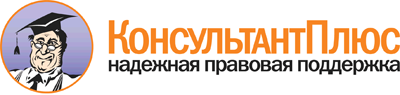 Постановление администрации г. Иркутска от 29.01.2014 N 031-06-53/14
"О внесении изменений в постановление администрации города Иркутска от 29.12.2010 N 031-06-3267/10"Документ предоставлен КонсультантПлюс

www.consultant.ru

Дата сохранения: 05.03.2014Наименование должностиКритерии оценки по выплатам стимулирующего характераКол-во балловСтарший воспитательИнтенсивность и высокие результаты работы:Старший воспитатель1. Высокая результативность, качество работы, напряженность, интенсивность труда (подготовка победителей и призеров конкурсов, соревнований, научно-практических конференций различного уровня: от окружного до международного)0 - 4Старший воспитатель2. Личное участие в научно-практических конференциях, конкурсах (в т.ч. профессиональных), выставках различного уровня; за создание авторских и адаптационных программ, элективных курсов, новых научно-методических комплексов1 - 4Старший воспитатель3. Организация и проведение открытых мероприятий1 - 4Старший воспитатель4. Участие в работе экспертных групп, аттестационных комиссий при аттестации руководящих и педагогических кадров0 - 2Старший воспитатель5. Призовые места в конкурсах социального, культурного, здоровьесберегающего и других направлений1 - 3Старший воспитатель6. Организация вариативных форм дошкольного образования и платных дополнительных услуг0 - 2 за каждый видСтарший воспитательКачество выполняемой работы:Старший воспитатель1. Внедрение инновационных методов работы, реализация экспериментальных программ0 - 3Старший воспитатель2. Работа в окружных и городских методических советах0 - 2Старший воспитатель3. Активность и результативность в работе с родителями, всеми заинтересованными структурами0 - 2Старший воспитатель4. Сложность и напряженность выполняемой работы в период подготовки учреждения к началу нового учебного года0 - 2Старший воспитатель5. Отсутствие обоснованных жалоб родителей (законных представителей) детей, работников. Положительные отзывы родителей и детей0 - 4Старший воспитатель6. Качественное исполнение муниципального задания4 - 6Старший воспитатель7. Учебно-методическое и информационное обеспечение образовательного процесса в соответствии с лицензионными требованиями0 - 4Старший воспитатель8. Реализация психолого-педагогических систем оценки, форм, порядка обследования индивидуальных достижений обучающихся0 – 2\Воспитатели, учителя-логопеды, педагоги-психологи и др. педагогические работникиИнтенсивность и высокие результаты работы:Воспитатели, учителя-логопеды, педагоги-психологи и др. педагогические работники1. Участие в инновационной деятельности, ведение экспериментальной работы, разработка и внедрение авторских программ и технологий0 - 4Воспитатели, учителя-логопеды, педагоги-психологи и др. педагогические работники2. Личное участие в научно-практических конференциях, конкурсах (в т.ч. профессиональных), выставках различного уровня; создание авторских и адаптационных программ, научно-методических комплексов0 - 4Воспитатели, учителя-логопеды, педагоги-психологи и др. педагогические работники3. Организация и проведение открытых мероприятий различного уровня2 - 4Воспитатели, учителя-логопеды, педагоги-психологи и др. педагогические работники4. Высокий уровень исполнительской дисциплины0 - 2Воспитатели, учителя-логопеды, педагоги-психологи и др. педагогические работники5. Организация работы по преемственности со школой0 - 2Воспитатели, учителя-логопеды, педагоги-психологи и др. педагогические работники6. Систематическое повышение профессионального и личностного развития педагога0 - 3Воспитатели, учителя-логопеды, педагоги-психологи и др. педагогические работникиКачество выполняемой работы:Воспитатели, учителя-логопеды, педагоги-психологи и др. педагогические работники1. Сохранение здоровья детей (снижение заболеваемости, организация и проведение мероприятий, способствующих сохранению и восстановлению психического и физического здоровья детей, и другое)0 - 4Воспитатели, учителя-логопеды, педагоги-психологи и др. педагогические работники2. Внедрение инновационных методов работы, реализация экспериментальных программ1 - 3Воспитатели, учителя-логопеды, педагоги-психологи и др. педагогические работники3. Работа в окружных и городских методических советах0 - 3Воспитатели, учителя-логопеды, педагоги-психологи и др. педагогические работники4. Активность и результативность в работе с родителями, всеми заинтересованными структурами0 - 2Воспитатели, учителя-логопеды, педагоги-психологи и др. педагогические работники5. Сложность и напряженность выполняемой работы в период подготовки учреждения к началу нового учебного года0 - 2Воспитатели, учителя-логопеды, педагоги-психологи и др. педагогические работники6. Отсутствие обоснованных жалоб родителей (законных представителей) детей, работников. Положительные отзывы родителей и детей0 - 4Воспитатели, учителя-логопеды, педагоги-психологи и др. педагогические работники7. Соотношение фактической посещаемости детей и списочного состава не менее 70% - за исключением летнего периода, не менее 55% - в летний период0 - 6Воспитатели, учителя-логопеды, педагоги-психологи и др. педагогические работники8. Создание развивающей среды в группе в соответствии с реализуемой общеобразовательной программой0 - 4Воспитатели, учителя-логопеды, педагоги-психологи и др. педагогические работники9. Оперативность и качество выполнения поручений руководителя0 - 2Воспитатели, учителя-логопеды, педагоги-психологи и др. педагогические работники10. Длительное исполнение воспитателями обязанностей временно отсутствующего работника (более 1 месяца в год)0 - 4Воспитатели, учителя-логопеды, педагоги-психологи и др. педагогические работники11. Реализация психолого-педагогических систем оценки, форм, порядка обследования индивидуальных достижений обучающихся0 - 2Помощник воспитателяИнтенсивность и высокие результаты работы:Помощник воспитателя1. Участие в образовательном процессе учреждения, в том числе в праздниках, утренниках, развлечениях1 - 3Помощник воспитателя2. Сложность и напряженность выполняемой работы в период подготовки учреждения к началу нового учебного года0 - 2Помощник воспитателя3. Непосредственное осуществление воспитательных функций в процессе проведения занятий с детьми, привитие им санитарно-гигиенических навыков0 - 10Помощник воспитателяКачество выполняемой работы:Помощник воспитателя1. Активное участие в общественных мероприятиях учреждения. Образцовое содержание помещений, строгое соблюдение санитарных норм1 - 3Помощник воспитателя2. Соотношение фактической посещаемости детей и списочного состава не менее 70% - за исключением летнего периода, не менее 55% - в летний период0 - 2Помощник воспитателя3. Высокий уровень исполнительской дисциплины0 - 3Наименование должностиКритерии оценки по выплатам стимулирующего характераКол-во балловЗаместители руководителейИнтенсивность и высокие результаты работы:Заместители руководителей1. Результативность образовательной деятельности учреждения (подготовка победителей и призеров конкурсов, соревнований, научно-практических конференций различного уровня: от окружного до международного), качество работы, напряженность, интенсивность труда0 - 15Заместители руководителей2. Личное участие в работе экспертных групп, аттестационных комиссиях при аттестации педагогических кадров0 - 5Заместители руководителей3. Организация работы учреждения с детьми с ограниченными возможностями здоровья0 - 2Заместители руководителей4. Длительное исполнение обязанностей временно отсутствующего руководителя (более 1 месяца в год)0 - 5Заместители руководителей5. Развитие социального партнерства (работа с различными общественными организациями, государственными, муниципальными структурами)0 - 5Заместители руководителейКачество выполняемых работ:Заместители руководителей1. Участие учреждения в научно-практических конференциях, конкурсах (в т.ч. профессиональных), выставках различного уровня; создание авторских и адаптационных программ, элективных курсов, новых научно-методических комплексов, реализация экспериментальных программ0 - 15Заместители руководителей2. Организация и проведение окружных и городских мероприятий0 - 15Заместители руководителей3. Сохранность контингента обучающихся учреждения0 - 10Заместители руководителей4. Отсутствие обоснованных обращений родителей (законных представителей) обучающихся, работников0 - 5Руководители структурных подразделенийИнтенсивность и высокие результаты работы:Руководители структурных подразделений1. Выполнение работы, не входящей в должностные обязанности, но непосредственно связанной с образовательным процессом (выполнение особо важной работы, организация и проведение окружных и городских мероприятий)0 - 10Руководители структурных подразделений2. Личное участие в научно-практических конференциях, конкурсах (в том числе профессиональных), выставках, конкурсах0 - 8Руководители структурных подразделений3. Организация открытых занятий и мастер-классов различного уровня0 - 10Руководители структурных подразделений4. Участие в работе экспертных групп, аттестационных комиссий по аккредитации учреждений и аттестации педагогических кадров0 - 5Руководители структурных подразделений5. Осуществление методической поддержки педагогам дополнительного образования0 - 10Руководители структурных подразделений6. Прогностическая и аналитическая деятельность (качество, системность)0 - 10Руководители структурных подразделений7. Развитие социального партнерства (работа с различными общественными организациями, государственными, муниципальными структурами)0 - 5Руководители структурных подразделенийКачество выполняемых работ:Руководители структурных подразделений1. Подготовка структурным подразделением победителей и призеров конкурсов, соревнований, научно-практических конференций различного уровня:0 - 7Руководители структурных подразделений- окружные, городские0 - 1Руководители структурных подразделений- областные0 - 2Руководители структурных подразделений- зональные, российские, международные0 - 4Руководители структурных подразделений2. Сохранность контингента обучающихся структурных подразделений0 - 10Руководители структурных подразделений3. Организация работы структурного подразделения с детьми с отклонениями в развитии, с детьми-инвалидами0 - 2Руководители структурных подразделений4. Отсутствие обоснованных обращений родителей (законных представителей) обучающихся, работников0 - 3Руководители структурных подразделений5. Исполнительская дисциплина0 - 10Методисты, педагоги-организаторыИнтенсивность и высокие результаты работы:Методисты, педагоги-организаторы1. Участие в работе экспертных групп, аттестационных комиссий при аккредитации учреждений и аттестации педагогических кадров0 - 3Методисты, педагоги-организаторы2. Выполнение работы, не входящей в должностные обязанности, но непосредственно связанной с образовательным процессом (выполнение особо важной работы, участие в мероприятиях, организуемых администрацией и вышестоящими организациями)0 - 15Методисты, педагоги-организаторы3. Личное участие в научно-практических конференциях, конкурсах (в том числе профессиональных), выставках, творческих лабораториях различного уровня0 - 10Методисты, педагоги-организаторы4. Разработка и внедрение инновационных и экспериментальных программ и проектов в учреждении0 - 10Методисты, педагоги-организаторыКачество выполняемых работ:Методисты, педагоги-организаторы1. Призовые места в конкурсах программ социальной, культурной, спортивной, здоровьесберегающей и других направленностей0 - 7Методисты, педагоги-организаторы2. Организация и проведение мероприятий различных уровней0 - 15Методисты, педагоги-организаторы3. Продуктивность методической и организационной деятельности0 - 10Методисты, педагоги-организаторы4. Исполнительская дисциплина0 - 10Методисты, педагоги-организаторы5. Качество ведения документации по направлениям деятельности0 - 10Педагоги дополнительного образования, тренеры-преподавателиИнтенсивность и высокие результаты работы:Педагоги дополнительного образования, тренеры-преподаватели1. Участие в инновационной деятельности, ведение экспериментальной работы, разработка и внедрение авторских программ и технологий0 - 8Педагоги дополнительного образования, тренеры-преподаватели2. Личное участие в научно-практических конференциях, конкурсах (в том числе профессиональных), выставках различного уровня0 - 8Педагоги дополнительного образования, тренеры-преподаватели3. Участие в работе экспертных групп, аттестационных комиссий при аккредитации учреждений и аттестации педагогических кадров0 - 3Педагоги дополнительного образования, тренеры-преподаватели4. Участие в окружных и городских мероприятиях, открытых занятиях и мастер-классах, соревнованиях, олимпиадах, конкурсах, смотрах и т.д. различного уровня0 - 10Педагоги дополнительного образования, тренеры-преподавателиКачество выполняемых работ:Педагоги дополнительного образования, тренеры-преподаватели1. Сохранность контингента обучающихся0 - 10Педагоги дополнительного образования, тренеры-преподаватели2. Подготовка призеров окружных, городских, областных, региональных, всероссийских, международных выставок, соревнований, конкурсов, конференций, олимпиад, фестивалей и т.д.0 - 10Педагоги дополнительного образования, тренеры-преподаватели3. Работа с детьми с ограниченными возможностями здоровья0 - 2Педагоги дополнительного образования, тренеры-преподаватели4. Уровень и качество индивидуальной работы; работа с группой спортивного совершенствования0 - 6Педагоги дополнительного образования, тренеры-преподаватели5. Исполнительская дисциплина0 - 10Педагоги дополнительного образования, тренеры-преподаватели6. Досуговая деятельность в объединениях0 - 10Педагоги дополнительного образования, тренеры-преподаватели7. Работа с родителями0 - 10Педагоги дополнительного образования, тренеры-преподаватели8. Отсутствие обоснованных жалоб родителей (законных представителей) обучающихся0 - 3Наименование должностиКритерии оценки по выплатам стимулирующего характераКол-во балловЗаместители руководителя; руководители структурных подразделенийИнтенсивность и высокие результаты работы:Заместители руководителя; руководители структурных подразделений1. За сложность, напряженность и высокую интенсивность труда0 - 7Заместители руководителя; руководители структурных подразделений2. За особый режим работы, связанный с обеспечением безаварийной, безотказной и бесперебойной работы инженерных и хозяйственно-эксплуатационных систем жизнеобеспечения0 - 8Заместители руководителя; руководители структурных подразделений3. За высокие результаты организационно-управленческой работы: организация, проведение и участие в конкурсах, фестивалях, форумах, выставках, получение наград, дипломов, грантов и др.0 - 5Заместители руководителя; руководители структурных подразделений4. За руководство разработкой новых учебных программ; подготовкой, написанием и изданием книг (монографий), учебников, учебных и научно-методических пособий, рекомендаций и др. для региональной системы образования0 - 5Заместители руководителя; руководители структурных подразделений5. За эффективное использование современных технологий0 - 8Заместители руководителя; руководители структурных подразделений6. За организацию и сопровождение экспериментальной, проектно-исследовательской и научно-методической работы0 - 8Заместители руководителя; руководители структурных подразделений7. За развитие социального партнерства (работа с различными общественными организациями, государственными и муниципальными структурами); за организацию и проведение платных образовательных услуг и иных видов деятельности, приносящих доход; за достижения в различных видах деятельности, приносящих доход учреждению0 - 8Заместители руководителя; руководители структурных подразделенийКачество выполняемых работ:Заместители руководителя; руководители структурных подразделений1. За авторство и рецензирование учебных и научно-методических разработок, рекомендаций, книг и учебников по своему направлению деятельности0 - 5Заместители руководителя; руководители структурных подразделений2. За качественную подготовку и проведение внеплановых мероприятий0 - 6Заместители руководителя; руководители структурных подразделений3. За качественную организацию работы городских методических советов и объединений (научно-методический совет, городской координационный методический совет, городской методический совет, совет молодых специалистов, ассоциация лучших педагогов и др.)0 - 4Заместители руководителя; руководители структурных подразделений4. За сохранность и увеличение контингента лиц, пользующихся услугами структурных подразделений учреждения0 - 5Заместители руководителя; руководители структурных подразделений5. За высокую организацию работы по оснащению, сохранению и ремонту учебного и хозяйственного оборудования0 - 4Методисты, педагоги-организаторыИнтенсивность и высокие результаты работы:Методисты, педагоги-организаторы1. За выполнение важных и особо важных работ:Методисты, педагоги-организаторы- за оперативное и результативное выполнение особо важных заданий руководства учреждения;0 - 4Методисты, педагоги-организаторы- за качественное, оперативное и результативное выполнение заданий, не входящих в должностные обязанности, но непосредственно связанных с деятельностью учреждения, а также заданий департамента образования комитета по социальной политике и культуре администрации г. Иркутска0 - 4Методисты, педагоги-организаторы2. За расширение сферы деятельности и объема выполняемых работ (в том числе участие в работе экспертных групп, аттестационных комиссий при аккредитации образовательных учреждений и аттестации педагогических кадров)0 - 4Методисты, педагоги-организаторы3. За выполнение внеплановой учебно-методической и учебно-организационной работы0 - 5Методисты, педагоги-организаторы4. За высокие результаты организационно-методической работы с работниками муниципальных образовательных учреждений: организация, проведение и участие в конкурсах, конференциях; выставках различного уровня, получение наград, дипломов и др.0 - 3Методисты, педагоги-организаторы5. За эффективную и результативную организацию методического сопровождения совершенствования профессионального мастерства педагогических работников образовательных учреждений города (в том числе эффективная и результативная работа ГМС), организацию курсовой подготовки педагогических работников0 - 5Методисты, педагоги-организаторы6. За разработку новых учебных программ; подготовку, написание и издание книг (монографий), учебников, учебных и научно-методических пособий, рекомендаций и др. для муниципальной и региональной системы образования0 - 5Методисты, педагоги-организаторы7. За организацию и осуществление экспериментальной, проектно-исследовательской, научно-методической деятельности0 - 5Методисты, педагоги-организаторы8. За развитие социального партнерства (работа с различными общественными организациями, государственными и муниципальными структурами), организацию и проведение платных образовательных услуг и иных видов деятельности, приносящих доход0 - 6Методисты, педагоги-организаторы9. За качественную организацию работы с детьми с ограниченными возможностями здоровья0 - 3Методисты, педагоги-организаторы10. За сложность, напряженность и высокую интенсивность труда0 - 5Методисты, педагоги-организаторыКачество выполняемых работ:Методисты, педагоги-организаторы1. За качественную подготовку и проведение мероприятий:Методисты, педагоги-организаторы- на уровне учреждения;0 - 2Методисты, педагоги-организаторы- на уровне муниципальном, региональном, межрегиональном;0 - 3Методисты, педагоги-организаторы- на всероссийском уровне;0 - 6Методисты, педагоги-организаторы- на международном уровне0 - 8Методисты, педагоги-организаторы2. За качественную организацию и проведение экспериментальной, научно-методической и проектно-исследовательской деятельности0 - 4Методисты, педагоги-организаторы3. За высокий уровень исполнительской дисциплины (качественное ведение документации, своевременная сдача отчетов и др.).0 - 3Методисты, педагоги-организаторы4. За организацию и проведение мероприятий, повышающих авторитет и имидж учреждения0 - 3Методисты, педагоги-организаторы5. За качественную организацию и проведение муниципальных конференций, симпозиумов, форумов, конкурсов, выставок и др., результативное участие в региональных, межрегиональных и федеральных конференциях, симпозиумах, форумах, конкурсах, выставках и др.0 - 4Наименование должностиКритерии оценки по выплатам стимулирующего характераКол-во балловИнженер, лаборант, водитель, сторож, делопроизводитель, кастелянша, дворник, уборщик служебных помещений, оператор стиральных машин, оператор хлораторной установки, секретарь, специалист по кадрам, рабочий по комплексному обслуживанию зданий, подсобный рабочий, и др.Интенсивность и высокие результаты работы:Инженер, лаборант, водитель, сторож, делопроизводитель, кастелянша, дворник, уборщик служебных помещений, оператор стиральных машин, оператор хлораторной установки, секретарь, специалист по кадрам, рабочий по комплексному обслуживанию зданий, подсобный рабочий, и др.1. Обеспечение выполнения требований к безопасности учебного процесса и условий СанПиН0 - 2Инженер, лаборант, водитель, сторож, делопроизводитель, кастелянша, дворник, уборщик служебных помещений, оператор стиральных машин, оператор хлораторной установки, секретарь, специалист по кадрам, рабочий по комплексному обслуживанию зданий, подсобный рабочий, и др.2. За обеспечение сохранности оборудования, качественное выполнение работ, связанных с организацией и проведением ремонта0 - 3Инженер, лаборант, водитель, сторож, делопроизводитель, кастелянша, дворник, уборщик служебных помещений, оператор стиральных машин, оператор хлораторной установки, секретарь, специалист по кадрам, рабочий по комплексному обслуживанию зданий, подсобный рабочий, и др.Качество выполняемых работ:Инженер, лаборант, водитель, сторож, делопроизводитель, кастелянша, дворник, уборщик служебных помещений, оператор стиральных машин, оператор хлораторной установки, секретарь, специалист по кадрам, рабочий по комплексному обслуживанию зданий, подсобный рабочий, и др.1. За высокий уровень исполнительской дисциплины (качественное ведение документации, своевременное представление отчетов, отсутствие замечаний, жалоб и др.)0 - 5Инженер, лаборант, водитель, сторож, делопроизводитель, кастелянша, дворник, уборщик служебных помещений, оператор стиральных машин, оператор хлораторной установки, секретарь, специалист по кадрам, рабочий по комплексному обслуживанию зданий, подсобный рабочий, и др.2. За качественное, оперативное и результативное выполнение порученной работы0 - 3Главный бухгалтер, бухгалтер, кассирИнтенсивность и высокие результаты работы:Главный бухгалтер, бухгалтер, кассир1. Организация бухгалтерского учета финансово-хозяйственной деятельности и контроль за экономным использованием бюджетных средств0 - 3Главный бухгалтер, бухгалтер, кассир2. Отсутствие необоснованной кредиторской и дебиторской задолженности0 - 3Главный бухгалтер, бухгалтер, кассир3. Своевременное согласование, заключение и исполнение обязательств по договорам с поставщиками услуг0 - 2Главный бухгалтер, бухгалтер, кассирКачество выполняемых работ:Главный бухгалтер, бухгалтер, кассир1. Своевременное и качественное составление и сдача бухгалтерской отчетности0 - 5Главный бухгалтер, бухгалтер, кассир2. Полнота, своевременность и достоверность формирования бюджетной отчетности0 - 2Главный бухгалтер, бухгалтер, кассир3. Исполнение кассовой дисциплины в соответствии с порядком ведения кассовых операций в РФ0 - 1Заместитель по административно-хозяйственной работе, заведующий хозяйствомИнтенсивность и высокие результаты работы:Заместитель по административно-хозяйственной работе, заведующий хозяйством1. Отсутствие замечаний в актах и предписаниях контролирующих и надзорных органов0 - 5Заместитель по административно-хозяйственной работе, заведующий хозяйством2. Оперативность устранения технических неполадок0 - 3Заместитель по административно-хозяйственной работе, заведующий хозяйством3. Обеспечение бесперебойной работы систем отопления, водоснабжения, канализации и водостоков, электроснабжения учреждения0 - 3Заместитель по административно-хозяйственной работе, заведующий хозяйством4. Своевременное заключение договоров0 - 2Заместитель по административно-хозяйственной работе, заведующий хозяйством5. Укрепление и сохранность материально-технической базы учреждения, своевременная организация списания материальных ценностей, проведения инвентаризации0 - 2Заместитель по административно-хозяйственной работе, заведующий хозяйством6. Своевременная подготовка учреждения к новому учебному году, зимнему сезону0 - 3Заместитель по административно-хозяйственной работе, заведующий хозяйством7. Выполнение работы, не входящей в должностные обязанности, но непосредственно связанной с деятельностью учреждения (выполнение особо важной работы, организация и проведение мероприятий от городского до международного уровня)0 - 3Заместитель по административно-хозяйственной работе, заведующий хозяйствомКачество выполняемых работ:Заместитель по административно-хозяйственной работе, заведующий хозяйством1. Организация проведения генеральных уборок, содержание участка, помещений в соответствии с требованиями СанПиН0 - 2Заместитель по административно-хозяйственной работе, заведующий хозяйством2. Оперативность и качественность выполнения поручений руководителя0 - 1Заместитель по административно-хозяйственной работе, заведующий хозяйством3. Осуществление качественного контроля за работой младшего обслуживающего персонала учреждения0 - 1Заместитель по административно-хозяйственной работе, заведующий хозяйством4. Отсутствие больничных листов за предыдущий месяц0 - 2Медицинские работники (врач, старшая медицинская сестра, медицинская сестра, физиомедсестра и др.)Интенсивность и высокие результаты работы:Медицинские работники (врач, старшая медицинская сестра, медицинская сестра, физиомедсестра и др.)1. Сохранение здоровья детей (обучающихся) (снижение заболеваемости, организация и проведение мероприятий, способствующих сохранению и восстановлению психического и физического здоровья детей (обучающихся), и другие мероприятия)0 - 3Медицинские работники (врач, старшая медицинская сестра, медицинская сестра, физиомедсестра и др.)2. Отсутствие замечаний в актах и предписаниях контролирующих и надзорных органов0 - 2Медицинские работники (врач, старшая медицинская сестра, медицинская сестра, физиомедсестра и др.)3. Активное участие в общественных мероприятиях учреждения0 - 1Медицинские работники (врач, старшая медицинская сестра, медицинская сестра, физиомедсестра и др.)4. Личное участие в научно-практических конференциях, конкурсах (в т.ч. профессиональных); создание программ здоровья0 - 2Медицинские работники (врач, старшая медицинская сестра, медицинская сестра, физиомедсестра и др.)5. Выполнение работы, не входящей в должностные обязанности, но непосредственно связанной с деятельностью учреждения (выполнение особо важной работы, организация и проведение мероприятий от городского до международного уровня)0 - 2Медицинские работники (врач, старшая медицинская сестра, медицинская сестра, физиомедсестра и др.)6. Высокий уровень исполнительской дисциплины0 - 1Медицинские работники (врач, старшая медицинская сестра, медицинская сестра, физиомедсестра и др.)7. Отсутствие обоснованных жалоб родителей (законных представителей) детей (обучающихся)0 - 2Медицинские работники (врач, старшая медицинская сестра, медицинская сестра, физиомедсестра и др.)Качество выполняемых работ:Медицинские работники (врач, старшая медицинская сестра, медицинская сестра, физиомедсестра и др.)1. Оперативность и качественность выполнения поручений руководителя0 - 1ПоказателиКоэффициент, не превышающий значение <*>1. Педагогическим работникам за работу в классах с ограниченными возможностями здоровья для детей с задержкой психического развития1,22. Педагогическим работникам за работу в лицейских, гимназических классах, классах с углубленным изучением отдельных предметов1,153. Педагогическим работникам за обучение детей с ограниченными возможностями здоровья на дому, имеющих хронические заболевания (при наличии соответствующего медицинского заключения)1,24. Педагогическим работникам за индивидуальное или групповое обучение детей, находящихся на длительном лечении в детских больницах (клиниках) и детских отделениях больниц для взрослых1,25. Учителям-логопедам, специалистам психолого-педагогических и медико-психологических комиссий1,2